Elterninformation - Bestimmungen zum EinschulungskorridorSehr geehrte Eltern und Erziehungsberechtigte,erreicht Ihr Kind sein 6. Lebensjahr im Zeitraum vom 01.07.2024 bis zum 30.09.2024, durchläuft es ebenso wie alle anderen Kinder, das Anmelde- und Einschulungsverfahren. Sie haben jedoch die Wahl Ihr Kind zum Schuljahr 2024/25 oder zum Schuljahr 2025/26 einzuschulen. Spätestens zum 11.04.2024 müssen Sie uns schriftlich informiert haben, in welchem Schuljahr die Einschulung erfolgen soll. Liegt bis zum 11.04.2024 keine schriftliche Erklärung von Ihnen vor, wird Ihr Kind zum Schuljahr 2024/25 eingeschult. Es wird keine verlängerbare Frist gewährt.Kind:Eltern:Mutter/Erziehungsberechtige 1	Vater/Erziehungsberechtigte 2		Als Erziehungsberechtigte wünschen wir die Einschulung zum Schuljahr 2024/25	Als Erziehungsberechtigte wünschen wir die Einschulung zum Schuljahr 2025/26Mit freundlichen Grüßen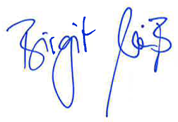 Birgit WeißRektorinFamiliennameVorname/nGeburtsdatumFamiliennameVorname/nFamiliennameVorname/nOrt, DatumUnterschrift ErziehungsberechtigteUnterschrift Erziehungsberechtige